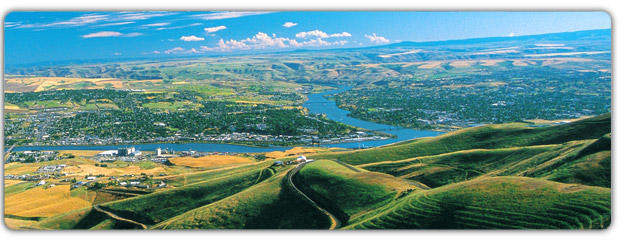 Lewiston, IdahoSubstitute Teachers and Instructional Assistants Wanted!The Lewiston Independent School District #1 is seeking substitute teachers and instructional assistants to join us in moving students toward success.  We believe that students are the center of the educational process and invite you to learn more about becoming a substitute in the District.  
Substitute Teachers: Requires a high school diploma or equivalent and possess 32 credits post high school education or be certified as a para-professional; contact us for more information about becoming certified as a paraprofessional.Wage:  $80-$90 per day. Substitute Instructional Assistants:Requires a high school diploma or equivalent.$11.36 per hour.Our district enrollment is approximately 5000 students. We have one high school, one alternative high school, two junior high schools and seven elementary schools ready to share our passion for education with your future professionals. Please visit www.lewistonschools.net for a closer view. Please contact Human Resources for more information at humanresources@lewistonschools.net or by calling (208) 748-3000.   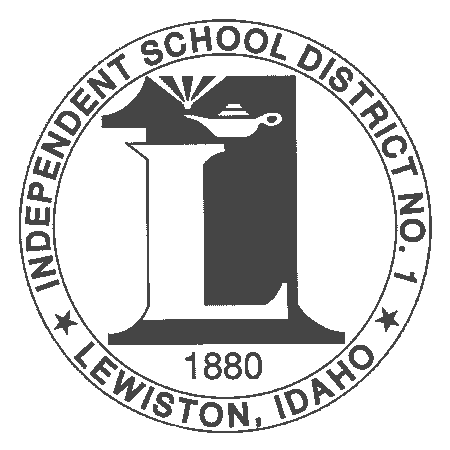 